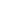 You may decline to receive further commercial electronic mail messages from Fannie Mae at this e-mail by clicking here.

www.fanniemae.com | Privacy Policy

This e-mail was sent by:

Fannie Mae, 3900 Wisconsin Avenue NW, Washington, DC 20016 USA

Please do not reply to this message, as this is a "send only" message.

© 2015 Fannie Mae 